РАСПОРЯЖЕНИЕот 10 декабря 2020г.                                                            № 15О мерах по обеспечению пожарной безопасности и безопасности людей при проведении праздничных мероприятий, при применении пиротехнических изделий на  территории Себеусадского сельского поселенияВ целях предупреждения и ликвидации чрезвычайных ситуаций и обеспечения пожарной безопасности на территории Себеусадского сельского поселения в период проведения новогодних и Рождественских праздников:1. Запретить проведение праздничных мероприятий в учреждениях (на объектах), имеющих нарушения требований пожарной безопасности;2. Запретить применение пиротехнических изделий на всей территории учреждений с круглосуточным пребыванием детей;3. Запретить применение пиротехнических средств в помещениях, зданиях и сооружениях любого функционального назначения, на крышах, выступающих частях фасадов зданий, а также не менее чем в  от любого движимого и недвижимого имущества граждан;4. Определить следующие места расположения площадок для возможного производства безопасного запуска пиротехнической продукции:д.Изи Кугунур площадка у Дома культуры, ответственный - директор Изикугунурского СДК, Васильева И.Н. (по согласованию);д.Весьшурга площадка у Дома культуры, ответственный  - директор Весьшургинского СДК, Келушева Р.В. (по согласованию);д.Себеусад площадка у магазина «Катюша», ответственный  - собственник магазина Каменский Р.Г. (по согласованию);д.Тыгыде Морко  площадка у Дома культуры, ответственный - директор Тыгыдеморкинского СДК, Николаев В.А. (по согласованию).Оборудовать площадки необходимыми информационными материалами о способах безопасного запуска пиротехнических изделий, о мерах пожарной безопасности при устройстве новогодних елок, электрических гирлянд    и применении пиротехнических изделий;5. Обнародовать данное распоряжение в местах массового скопления  людей, на сельских сходах,  на информационных стендах  и   информационно-телекоммуникационной сети «Интернет» по адресу:  http://mari-el.gov.ru/morki/sebeusad/Pages/Inf_go.aspx          6.  Контроль за исполнением настоящего распоряжения оставляю за собой.ВОЛАКСОЛА ЯЛЫСЕ    АДМИНИСТРАЦИЙЖЫН   ТУРГОЧ КАЙШЕ СИТУАЦИЙ-ВЛАКЫМ ОНЧЫЛГОЧ КОРАНДЫМЕ ДА ПЫТАРЫМЕ ДА ТУЛАЗАП ЛУДЫКШЫДЫМЫЛЫКЫМ ШУКТЫМО ШОТЫШТО КОМИССИЙЖЕ 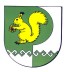 КОМИССИЯПО ПРЕДУПРЕЖДЕНИЮ И ЛИКВИДАЦИИ ЧРЕЗВЫЧАЙНЫХ СИТУАЦИЙ И ОБЕСПЕЧЕНИЮ ПОЖАРНОЙ БЕЗОПАСНОСТИ СЕБЕУСАДСКОЙ СЕЛЬСКОЙ АДИНИСТРАЦИИ Глава администрации, председатель КЧС и ОПБ Себеусадской сельской администрации                                   Ю.И.Букетов   